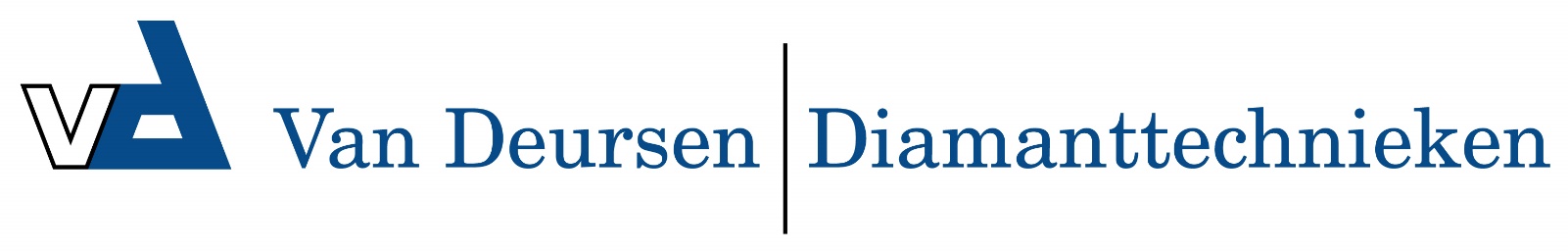 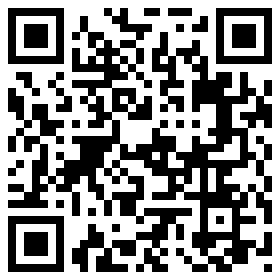 Steekbeitel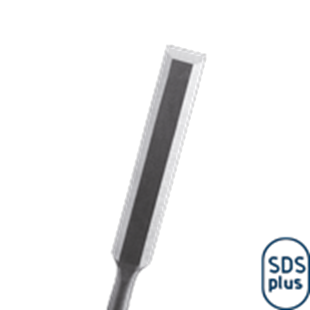 SteekbeitelToepassingSteekbeitel voor de meest voorkomende houtsoorten.Art.nr.OmschrijvingBreedteLengte215.0040Steekbeitel10175215.0045Steekbeitel14175215.0050Steekbeitel20175215.0060Steekbeitel26175